МІНІСТЕРСТВО ОСВІТИ І НАУКИ УКРАЇНИЛьвівський національний університет імені Івана ФранкаФакультет філософськийКафедра психології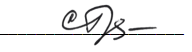 ЗатвердженоНа засіданні кафедри психологіїфілософського факультету Львівського національного університету імені Івана Франка (протокол № 01  від 29.08 2023 р.)                 _________________________                                                      Завідувач кафедри:  проф. Грабовська С.Л.Силабус з навчальної дисципліни«УПРАВЛІННЯ ПЕРСОНАЛОМ», що викладається в межах ОП першого (бакалаврського) рівня вищої освіти для здобувачів за спеціальністю 053 Психологія Силабус курсу «Управління персоналом»2023-2024 навчального року*ПРИМІТКАЗовнішня форма вираження силабусу може бути відмінною та поданою до візуального сприйняття не лише у формі таблиці. Бажаним є дотримання самої структури. Можливе наповнення силабусу додатковими розділами із розширенням інформації про курс. Запропонована форма є лише зразком.** Схема курсуНазва курсуУправління персоналомАдреса викладання курсуКафедра психології філософського факультету, вул. Коперника, 3Факультет та кафедра, за якою закріплена дисциплінаФілософський факультет, кафедра психологіїГалузь знань, шифр та назва спеціальностіГалузь знань: 05 – соціальні і поведінкові наукиСпеціальність: 053 – ПсихологіяВикладачі курсукандидат психологічних наук, доцент кафедри психології філософського факультету Перун Марія Богданівнаасистент кафедри психології філософського факультету Мусаковська Олена МихайлівнаКонтактна інформація викладачівmaria.perun@lnu.edu.uahttps://filos.lnu.edu.ua/employee/perun-mariia-bohdanivnaolena.musakovska@lnu.edu.uahttps://filos.lnu.edu.ua/employee/musakovska-olena-mykhaylivnaКонсультації по курсу відбуваютьсяОнлайндоц. Перун М.Б. вівторок 11.00-12.00 за попереднім зголошенням на поштову скриньку maria.perun@lnu.edu.uaас. МусаковськаО.М. вівторок 14.00-15.00 за попереднім зголошенням на поштову скриньку olena.musakovska@lnu.edu.uaСторінка курсуhttps://filos.lnu.edu.ua/academics/bachelor/spetsialnist-psykholohiia-053Інформація про курсНавчальна дисципліна «Управління персоналом» є нормативною вибірковою дисципліною з спеціальності «Психологія» для освітньої програми бакалавра, яка викладається у VII та VIII семестрі в обсязі 6 кредитів (за Європейською Кредитно-Трансферною Системою ECTS).Коротка анотація курсуКурс спрямований на викладення базових основ управління персоналом як галузі психологічної науки з метою формування теоретичних та практичних навичок роботи з командами в організаціях різних типів. До курсу включені декілька змістовних блоків, які допоможуть студентам зрозуміти основні управлінські процеси в організації, дослідити поняття компетентностей та компетенцій, які є основою для ефективного управління в межах організації, а також розкриють можливі ролі психолога у організаціях для перспектив майбутнього працевлаштування.Мета та цілі курсуМетою вивчення вибіркової дисципліни «Управління персоналом» є ознайомлення студентів із поняттями, її базовими категоріями та елементами, завданнями, які ставить перед собою діяльність психолога у сфері управління персоналом.Цілі курсу:- ознайомити студентів із основними поняттями, завданнями та проблемами управління персоналом, перспективами її розвитку, а також можливостями працевлаштування;- сформувати розуміння основних організаційних процесів у сфері управління (командотворення, цілепокладання, робочої мотивації, делегування, емоційного інтелекту лідера, психологічного здоров’я в організації тощо).- ознайомити та сприяти опануванню методик та технік діагностики професійних інтересів, мотивів, схильностей особистості, з метою визначення та покращення ефективності роботи працівників;- сформувати уміння з надання науково обґрунтованих рекомендацій щодо можливості проектування та реалізації особистого професійного шляху та працівників організації.Література для вивчення дисципліниОсновна (базова) літератураБалабанова Л.В. Управління персоналом : підручник / Л.В. Балабанова, О.В. Сардак. – К. : Центр навч. л-ри, 2011. – 468 с.Баранівський В.Ф., Боднар А.Я., Терещенко Л.Ф. Психологія бізнесу. Навчальний посібник— К.: В-во ТОВ „ІНТЕРСЕРВІС”, 2010. — 202 с. Баранівський В.Ф., Терещенко Л.Ф. Психологія бізнесу (практикум).— К.: Вид-во ТОВ „ІНТЕРСЕРВІС”, 2010. — 152 с. Бондар Л. В., Проскурка Н. М. Соціальна психологія управління. Конспект лекцій. – 2014.Виноградський М. Д., Виноградська А. М., Шканова О. М.  Управління персоналом. 2-ге видання: Навч. посіб. — К.: Центр учбової літератури, 2009. — 502 с.Власова О.І., Никоненко Ю.В. Соціальна психологія організацій та управління. Підручник. — К.: Центр учбової літератури, 2010. — 398 с. Грабовська С.Л. Психологічні аспекти комунікаційного менеджменту організації : навч. посібник / С. А. Грабовська. - Львів : ЛНУ імені Івана Франка, 2014. - 456 с.Данюк В.М. Управління персоналом: підручник / В.М. Данюк. А.М. Колот, Г.С. Суков та ін; за заг. та наук. ред. к.е.н., проф. В.М. Данюка. — К.: КНЕУ; Краматорськ: НКМЗ, 2013. — 666с.Данчева О.В., Швалб Ю.М. Практична психологія в економіці та бізнесі. — К.: Лібра, 1999. — 270 с. Колот А.М. Мотивація, стимулювання й оцінка персоналу: Навч. посібник. — К.: КНЕУ, 1998. — 224 с. Крушельницька О.В. Управління персоналом: Навчальний посібник. / О.В.Крушельницька, Д.П.Мельничук. — К., «Кондор». — 2003.- 296с.Маркова С. В. Управління персоналом: навчально-методичний посібник для студентів освітньо-кваліфікаційного рівня «бакалавр» / С. В. Маркова, О.М. Олійник. – Запоріжжя: ЗНУ, 2013. – 80 с.Менеджмент персоналу: Навч. посіб. / За заг. ред. д. е. н., проф. В. Я. Брича. – Тернопіль: ТНЕУ, 2012. – 520 c. Москаленко В.В. Соціальна психологія. Підручник. Видання 2-ге, виправлене та доповнене - К.: Центр учбової літератури, 2008. - 688 с.Никифоренко В.Г. Управління персоналом Навч. посібн. - Одеса: Атлант, 2013. - 275 c.Рульєв В.А. Гуткевич С.О. Мостенська Т.Л. Управління персоналом: Навч. посіб. - К.: КОНДОР, 2012. - 324 с.Сардак О. В. Дослідження концептуальних підходів у сфері стратегічного управління персоналом.-  Економічна стратегія і перспективи розвитку сфери торгівлі та послуг. – 2014, С: 226-235.Ситник Н.І. Управління персоналом навчальний посібник для ВНЗ / Н.І. Ситник. – К. : Інкос, 2009. – 472 с.Смарт Р. Agile-маркетинг /Пер. Л. Герасимчук. – Клуб Сімейного дозвілля, 2019. – 208 с.Стіллман Д., Стіллман Й. Покоління Z на роботі. – Видавництво «Фабула», 2019. -304 с.Стец В. А. Менеджмент персоналу: навч. посіб. для студентів економічних спеціальностей / В. А. Стец, І. І. Стец, М. Ю. Костючик. – Тернопіль: Лілея, 1996. – 180 с.Ткаченко А.М. Стратегічні напрями удосконалення управління персоналом: [монографія] / А.М. Ткаченко, Т.С. Морщенок. – Запоріжжя, 2008, 234 с.Трейсі Б. Делегування & керування. - Клуб Сімейного Дозвілля, 2018. 128 с. Трейсі Б. Як керують найкращі. -  Клуб Сімейного Дозвілля, 2017 - 208с.Управління персоналом фірми: Навчальний посібник. – Київ: ЦУЛ, 2003. – 272с. Хміль Ф. І. Управління персоналом: Підручник для студентів вищих навчальних закладів. К.: Академвидав, 2006. – 488с. Ходаківський Є. І, Богоявленська Ю. В., Грабар Т. П. X  Психологія управління. Підручник. 3-тє вид. перероб. та доп. - К.: Центр учбової літератури, 2011. - 664 с.Штифурак В.С. Профорієнтаційна діяльність: теорія та практика: навчальний посібник / В.С. Штифурак, Г.В. Коліжук, І.М. Мельник; заг. ред. В.С. Штифурака. – Вінниця, ТОВ «Ландо ЛТД», 2013. – 418 с.Додаткова літератураАзідес І. Командне лідерство. Як керувати сильними менеджерами. – В-тво « Наш Формат», 2019. – 304 с.Вишневський, А., and О. Хмельницька Застосування моделі та профілів компетентності для управління персоналом в системі державної служби. Вісн. держ. служби України 4 (2004): 39-44.Дмитренко Г. А. Вступ до спеціальності Управління персоналом та економіка праці: (Опорний конспект лекцій)  / Г. А. Дмитрен- ко, В. М. Колпаков,  Н. Г. Протасова. — К. :  МАУП,  2006. — 80 с. : іл.Драйден Гордон, Вос Джаннетт. Революція в навчанні. - Львів: Літопис, 2005. - 542 с.Ґоулман Д.,  Маккі Е., Бояціс Р. Емоційний інтелект лідера. – В-тво «Наш Формат», 2019. – 288 с.Доер Дж. Міряй важливе.OKR: проста ідея зростання вдесятеро. - Yakaboo Publishing, 2018. - 296с.Козинець О.О. Проблеми та перспективи управління персоналом на сучасному підприємстві / О.О. Козинець // Економіка і управління. – 2014. – No 3. – С. 83–88.Лалу Ф. Компанії майбутнього / Пер. Роман Клочко. - Клуб Сімейного Дозвілля, 2017. – 544 с.Ленсіоні П. Ідеальний командний гравець. Як розпізнати й розвинути три основні якості / Пер. Роман Клочко. - Клуб Сімейного Дозвілля, 2017. - 192с.Максвелл Дж. 5 рівнів лідерства. – «Наш Формат», 2018 - 304 с.Михайлова Л.І. Управління персоналом. Навчальний посібник. - К.: Центр учбової літератури, 2007. - 248 с.Муха Р.А. Команда, її сутність та особливості розвитку // Ефективна економіка – 2015. – № 8, [Електронний ресурс]. – Режим доступу: http://www.economy.nayka.com.ua/?op=1&z=4253Опанасюк Ю.А. Удосконалення системи оцінки персоналу на підприємстві / Ю.А. Опанасюк, А.В. Рудь // Вісник Сумського державного університету. Серія Економіка. – 2012. – №1. – С. 134-140.Орбан-Лембрик Л.Е. Психологія управління: Посібник.- К.: Академвидав, 2003. – 568 с.Про управління персоналом. 10 найкращих статей з Harvard Business Review; пер. З англ. Л. Лебеденко. – К7: Вид. група КМ-БУКС, 2018. – 256с.Thomas, N. Adair on team building and motivation.  – London : Thorogood Publishing Ltd, 2004. – P. 71–73.Інформаційні ресурсиhttps://bakertilly.ua/news/id47468 https://www.12manage.com/ https://ain.ua/2019/05/30/ocifruvati-cinnosti-yak-kultura-kompaniї-dopomagaye-realizuvati-strategiyu/https://hrliga.com/index.php?module=profession&op=view&id=1359www.fivedysfunctions.com.https://www.shrm.orgТривалість курсу180 год.Обсяг курсу42 годин аудиторних занять. З них 20 годин лекцій та 22 години практичних занять та 138 годин самостійної роботиОчікувані результати навчанняПісля завершення цього курсу студент буде : Знати:сутність, завдання, предмет та об’єкт предмету управління персоналом як галузі практичної діяльності та науки; основні аспекти управлінської діяльності та роль психолога у цих процесах;знати основи командотворення та основні стадії формування команди;знати основні класифікації мотивів особи в організації та теорії мотивації; розуміти сутність психологічних аспектів лідерства та його розвитку в межах організації.Вміти:- організовувати, діагностувати мотиви та потреби особи в організації з метою подальшого стимулювання та корекції; - проводити діагностику ключових якостей командних членів, організаційних та комунікативних здібностей, творчого потенціалу та емоційного інтелекту особи та надавати рекомендації щодо їхнього потенційного розвитку; - організовувати та керувати процесом формування згуртованості та психологічного клімату в команді; - вміти надавати науково обґрунтовані рекомендацій щодо можливості проектування професійної кар’єри в організації.Загальні компетентностіЗК1. Здатність застосовувати знання у практичних ситуаціях. ЗК2. Знання та розуміння предметної області та розуміння професійної діяльності. ЗК4. Здатність вчитися і оволодівати сучасними знаннями. ЗК6. Здатність приймати обґрунтовані рішення. ЗК8. Навички ефективної міжособової взаємодії. Спеціальні компетентностіСК3. Здатність до розуміння природи поведінки, діяльності та вчинків. СК5. Здатність використовувати валідний і надійний психодіагностичний інструментарій.СК9. Здатність здійснювати просвітницьку та психопрофілактичну роботу відповідно до запиту спільноти.СК11. Здатність до особистісного та професійного самовдосконалення, навчання та саморозвитку.Програмні результати навчанняПР3. Здійснювати пошук інформації з різних джерел, у тому числі з використанням інформаційно-комунікаційних технологій, для вирішення професійних завдань. ПР5. Обирати та застосовувати валідний і надійний психодіагностичний інструментарій (тести, опитувальники, проективні методики тощо) психологічного дослідження та технології психологічної допомоги.ПР11. Складати та реалізовувати план консультативного процесу з урахуванням специфіки запиту та індивідуальних особливостей клієнта, забезпечувати ефективність власних дій.ПР18. Вживати ефективних заходів щодо збереження здоров’я (власного й оточення).Ключові словаПерсонал, лідерство, емоційний інтелект, стресостійкість, команда, мотивація, кар’єра, компетентності, компетенції, прокрастинація, управління.Формат курсуЗмішаний (очно-дистанційний)Проведення практичних робіт, обговорення питань до теми та консультації для кращого розуміння темТемиДоцільно подавати у формі СХЕМИ КУРСУ**Підсумковий контроль, формаЗалік в кінці курсуПисьмовий контрольПререквізитиДля вивчення курсу студенти потребують базових знань з курсів «Загальна психологія», «Психодіагностика», «Диференційна психологія», «Основи психологічної практики», «Психологія бізнесу», «Профорієнтація про профдобір».Навчальні методи та техніки, які будуть використовуватися під час викладання курсуПрезентація, лекції, колаборативне навчання (групові проекти, спільні розробки, інтерактивні методи навчання), проектно-орієнтоване навчання, дискусія, бесіда, робота з психологічними методиками,техніками та науковою літературою.Необхідне обладнанняПроектор, комп’ютер, бланки для питальників, канцелярське обладнання.Критерії оцінювання (окремо для кожного виду навчальної діяльності)Оцінювання проводиться за 100-бальною шкалою. Бали нараховуються за наступним співвідношенням: семінарські заняття: 60% оцінки за курс; максимальна кількість балів 60.поточний контроль: 20% оцінки за курс. Максимальна кількість балів 20.залік: 20% оцінки за курс. Максимальна кількість балів 20.Підсумкова максимальна кількість балів 100.Письмові роботи: Очікується, що студенти виконають декілька видів письмових робіт (індивідуальні письмові робота, групові проекти). Академічна доброчесність: Очікується, що роботи студентів будуть їх оригінальними дослідженнями чи міркуваннями. Відсутність посилань на використані джерела, фабрикування джерел, списування, втручання в роботу інших студентів становлять, але не обмежують, приклади можливої академічної недоброчесності. Виявлення ознак академічної недоброчесності в письмовій роботі студента є підставою для її незарахуванння викладачем, незалежно від масштабів плагіату чи обману. Відвідання занять є важливою складовою навчання. Очікується, що всі студенти відвідають усі лекції і практичні зайняття курсу. Студенти мають інформувати викладача про неможливість відвідати заняття. У будь-якому випадку студенти зобов’язані дотримуватися усіх строків визначених для виконання усіх видів письмових робіт, передбачених курсом. Література. Уся література, яку студенти не зможуть знайти самостійно, буде надана викладачем виключно в освітніх цілях без права її передачі третім особам. Студенти заохочуються до використання також й іншої літератури та джерел, яких немає серед рекомендованих.Політика виставлення балів. Враховуються бали набрані на поточному тестуванні, самостійній роботі та бали підсумкового тестування. При цьому обов’язково враховуються присутність на заняттях та активність студента під час практичного заняття; недопустимість пропусків та запізнень на заняття; користування мобільним телефоном, планшетом чи іншими мобільними пристроями під час заняття в цілях не пов’язаних з навчанням; списування та плагіат; несвоєчасне виконання поставленого завдання і т. ін.Жодні форми порушення академічної доброчесності не толеруються.Питання до заліку чиекзаменуПредмет, об’єкт та основні завдання дисципліни Управління персоналом. Загальні уявлення про управління та керівництво. Персонал як об’єкт та суб’єкт управління. Методи управління персоналом.Особливості людського ресурсу. Поняття системи. Системність в управлінні персоналом. Місія організації, кадрова стратегія та політика. Формування цілей та місії. Місії організацій та роль персоналу в них. Людина як об’єкт управління. Роль персоналу в системі організації. Класичні системи управління: досвід США та Японії. Кадрова політика організації. Кадрова стратегія організації. Розробка кадрової стратегії організації. Поняття корпоративної культури. Елементи корпоративної культури. Фірмові стандарти організації/підприємства. Функції служби управління персоналом. Організація роботи служби управління персоналом. Психологічна служба в організації. Психолог в організації.Нормативні документи у роботі з управління персоналом. Структура та штатний розклад. Планування, аналіз потреб у персоналі. Залежність планування від стратегії організації. Вплив кадрової політики. Етапи планування кадрової політики. Створення положень про підрозділ. Описи посад. Створення профілей вимог. Посадова інструкція. Підготовка робочого місця: нормативи та обладнання.Поняття «кар’єра». Стадії та етапи індивідуальної кар’єри. Оцінка кар’єрних орієнтацій.Цикли розвитку кар’єри. Особистий план розвитку працівника. Формування кадрового резерву. Коучінг працівників. Коучінг чи навчання: порівняльний аналіз. Менеджери у ролі коучів. Коучінг для менеджерів.Делегування повноважень. Міфи про делегування. Правила делегування. Управління якістю робіт та оцінювання. Контроль в організації. Типові помилки контролю. Зворотній зв'язок та його роль у процесі управління персоналом. Рівні лідерства. Закони лідерства.Портрет лідера. Емоційний інтелект лідера. Джерела пошуку та підбору персоналу. Методи пошуку та підбору персоналу. Онлайн методи пошуку персоналу. Етапи відбору персоналу. Основні методи відбору персоналу. Умови ефективної співбесіди. План співбесіди. Форми адаптації: фізична, моральна, професійна. Адаптативний період та дезадаптація. Засади працевлаштування. Облік персоналу.Оцінка персоналу: мета і завдання. Традиційні та нетрадиційні системи оцінювання персоналу. Особливості оцінювання керівників. Зміст та методи оцінювання.Атестація персоналу. Типові помилки у оцінюванні.Теорії мотивації персоналу. Мотиваційна політика компанії. Принципи мотивації працівників. Методи мотивації персоналу.Форми оплати праці. Матеріальне стимулювання: грошове та негрошове. Формування окладу. Оцінювання та справедлива оплата.Вибір системи оплати праці: договірна, погодинна, оплата за результатом виконаних робіт. Склад компенсаційного пакету. Нематеріальні форми мотивації: соціальні, моральні, творчі.Методи розвитку персоналу: самоосвіта, ротація кадрів, делегування, наставництво, фундаментальна освіта, тренінги.Визначення потреби у навчанні персоналу. Мета навчання персоналу. Сучасні технології розвитку персоналу.Оцінка результатів навчання. Поширенні помилки у оцінці результатів навчання.Поняття команди і командотворення. Характеристики команди і робочої групи: аналіз основних критеріїв. Модель розвитку команди. Позиції керівника на різних стадіях формування команди.Стадії командотворення. Модель командного лідерства. Персональні стилі управління командами. Ролі в команді. Формула ідеальної команди. Реальні команди: очікування та можливості корекції. Діагностика функціонально-рольових позицій у команді. Ідеальний командний працівник: риси. Поняття «hard» і «soft skills». Актуальні softskills («м’які навички») для працівників.ОпитуванняАнкету-оцінку з метою оцінювання якості курсу буде надано по завершенню курсу.Тиж. / дата / год.-Тема, план, короткі тезиФорма діяльності (заняття)* *лекція, самостійна, дискусія, групова робота) Література.*** Ресурси в інтернетіЗавдання, годТермін виконання7 семестр7 семестр7 семестр7 семестр7 семестр7 семестр2-3 тиждень, 4 годиниТема 1. Методологічні аспекти управління персоналом. Предмет, об’єкт та основні завдання дисципліни. Загальні уявлення про управління та керівництво. Персонал як об’єкт та суб’єкт управління. Методи управління персоналом.Лекція. Семінарсько-практичне заняттяУправління персоналом фірми: Навчальний посібник. – Київ: ЦУЛ, 2003. – 272с. Хміль Ф. І. Управління персоналом: Підручник для студентів вищих навчальних закладів. К.: Академвидав, 2006. – 488с. Ходаківський Є. І, Богоявленська Ю. В., Грабар Т. П. X  Психологія управління. Підручник. 3-тє вид. перероб. та доп. - К.: Центр учбової літератури, 2011. - 664 с.Орбан-Лембрик Л.Е. Психологія управління: Посібник.- К.: Академвидав, 2003. – 568 с.Самостійне опрацювання матеріалу10  год2-3 тиждень4-5 тиждень,4 годиниТема 2. Система управління персоналом Особливості людського ресурсу. Поняття системи. Системність в управлінні персоналом. Місія організації, кадрова стратегія та політика. Формування цілей та місії. Місії організацій та роль персоналу в них. Людина як об’єкт управління. Роль персоналу в системі організації. Класичні системи управління: досвід США та Японії. Поняття корпоративної культури. Елементи корпоративної культури. Фірмові стандарти організації/підприємства.Лекція Семінарсько-практичне заняттяБаранівський В.Ф., Боднар А.Я., Терещенко Л.Ф. Психологія бізнесу. Навчальний посібник— К.: В-во ТОВ „ІНТЕРСЕРВІС”, 2010. — 202 с. Козинець О.О. Проблеми та перспективи управління персоналом на сучасному підприємстві / О.О. Козинець // Економіка і управління. – 2014. – No 3. – С. 83–88.Лалу Ф. Компанії майбутнього / Пер. Роман Клочко. - Клуб Сімейного Дозвілля, 2017. – 544 с.Ткаченко А.М. Стратегічні напрями удосконалення управління персоналом: [монографія] / А.М. Ткаченко, Т.С. Морщенок. – Запоріжжя, 2008, 234 с.Никифоренко В.Г. Управління персоналом Навч. посібн. - Одеса: Атлант, 2013. - 275 c.Самостійне опрацювання матеріалу10  год4-5 тиждень6-7 тиждень,4 годиниТема 3. Функції управління персоналом. Функції служби управління персоналом. Організація роботи служби управління персоналом. Психологічна служба в організації. Психолог в організації. Виклики сучасності (пандемії, військові конфлікти)Лекція Семінарсько-практичне заняттяНикифоренко В.Г. Управління персоналом Навч. посібн. - Одеса: Атлант, 2013. - 275 c.Рульєв В.А. Гуткевич С.О. Мостенська Т.Л. Управління персоналом: Навч. посіб. - К.: КОНДОР, 2012. - 324 с.Ситник Н.І. Управління персоналом навчальний посібник для ВНЗ / Н.І. Ситник. – К. : Інкос, 2009. – 472 с.Самостійне опрацювання матеріалу10  год6-7 тиждень8-9 тиждень,4 годинТема 4. Планування та організація роботи. Нормативні документи у роботі з управління персоналом. Структура та штатний розклад. Планування, аналіз потреб у персоналі. Залежність планування від стратегії організації. Вплив кадрової політики. Етапи планування. Створення положень про підрозділ. Описи посад. Створення профілей вимог. Посадова інструкція. Підготовка робочого місця: нормативи та обладнання.Лекція Семінарсько-практичне заняттяВишневський, А. О. Хмельницька. "Застосування моделі та профілів компетентності для управління персоналом в системі державної служби." Вісн. держ. служби України 4 (2004): 39-44.Ситник Н.І. Управління персоналом навчальний посібник для ВНЗ / Н.І. Ситник. – К. : Інкос, 2009. – 472 с.Самостійне опрацювання матеріалу10 год8-9 тиждень10-11 тиждень,4 годиниТема 5. Професійний розвиток у сфері управління персоналом. Поняття «кар’єра». Стадії та етапи індивідуальної кар’єри. Оцінка кар’єрних орієнтацій працівників. Цикли розвитку кар’єри. Особистий план розвитку працівника. Формування кадрового резерву. Коучінг працівників. Коучінг чи навчання: порівняльний аналіз. Менеджери у ролі коуча. Коучінг для менеджерів. Лекція Семінарсько-практичне заняттяМаркова С. В. Управління персоналом: навчально-методичний посібник для студентів освітньо-кваліфікаційного рівня «бакалавр» / С. В. Маркова, О.М. Олійник. – Запоріжжя: ЗНУ, 2013. – 80 с.Ситник Н.І. Управління персоналом навчальний посібник для ВНЗ / Н.І. Ситник. – К. : Інкос, 2009. – 472 с.Штифурак В.С. Профорієнтаційна діяльність: теорія та практика: навчальний посібник / В.С. Штифурак, Г.В. Коліжук, І.М. Мельник; заг. ред. В.С. Штифурака. – Вінниця, ТОВ «Ландо ЛТД», 2013. – 418 с. Маркова С. В. Управління персоналом: навчально-методичний посібник для студентів освітньо-кваліфікаційного рівня «бакалавр» / С. В. Маркова, О.М. Олійник. – Запоріжжя: ЗНУ, 2013. – 80 с.Ситник Н.І. Управління персоналом навчальний посібник для ВНЗ / Н.І. Ситник. – К. : Інкос, 2009. – 472 с.Самостійне опрацювання матеріалу10 год10-11 тиждень12 тиждень, 2 годиниТема 6. Форми управлінської діяльності керівника. Делегування повноважень. Міфи про делегування. Правила делегування. Управління якістю робіт та оцінювання. Контроль в організації. Типові помилки контролю. Зворотній зв'язок та його роль у процесі управління персоналом. Рівні лідерства. Портрет лідера. Закони лідерства. Емоційний інтелект лідера.Лекція Бондар Л. В., Проскурка Н. М. Соціальна психологія управління. Конспект лекцій. – 2014.Про управління персоналом. 10 найкращих статей з Harvard Business Review; пер. З англ. Л. Лебеденко. – К7: Вид. група КМ-БУКС, 2018. – 256с.Власова О.І., Никоненко Ю.В. Соціальна психологія організацій та управління. Підручник. — К.: Центр учбової літератури, 2010. — 398 с. Ґоулман Д.,  Маккі Е., Бояціс Р. Емоційний інтелект лідера. – В-тво «Наш Формат», 2019. – 288 с.Максвелл Дж. 5 рівнів лідерства. – «Наш Формат», 2018 - 304 с.Трейсі Б. Делегування & керування. - Клуб Сімейного Дозвілля, 2018. 128 с. Трейсі Б. Як керують найкращі. -  Клуб Сімейного Дозвілля, 2017 - 208с.Самостійне опрацювання матеріалу. Підгоовка до письмового опитування16 год12 тиждень7 семестр7 семестр7 семестр7 семестр7 семестр7 семестр1-2 тиждень, 4 годиниТема 7. Пошук та відбір персоналу. Пошук та підбір в системі управління персоналом. Джерела пошуку та підбору персоналу. Методи пошуку та підбору персоналу. Онлайн методи пошуку персоналу. Аналіз сайтів пошуку персоналу. Оголошення про пошук та підбір персонал. Етапи відбору персоналу. Основні методи відбору персоналу. Первинний відбір. Умови ефективної співбесіди. План сспівбесіди. Психологічне дослідження особистості. Прийняття рішення щодо працевлаштування.Лекція. Семінарсько-практичне заняттяДанюк В.М. Управління персоналом: підручник / В.М. Данюк. А.М. Колот, Г.С. Суков та ін; за заг. та наук. ред. к.е.н., проф. В.М. Данюка. — К.: КНЕУ; Краматорськ: НКМЗ, 2013. — 666с.Балабанова Л.В. Управління персоналом : підручник / Л.В. Балабанова, О.В. Сардак. – К. : Центр навч. л-ри, 2011. – 468 с.Баранівський В.Ф., Боднар А.Я., Терещенко Л.Ф. Психологія бізнесу. Навчальний посібник— К.: В-во ТОВ „ІНТЕРСЕРВІС”, 2010. — 202 с. Самостійне опрацювання матеріалу14   год1-2 тиждень, 3-4 тиждень, 4 годиниТема 8. Мотивація та стимулювання персоналу Теорії мотивації персоналу. Мотиваційна політика компанії. Принципи мотивації працівників. Методи мотивації персоналу. Форми оплати праці. Матеріальне стимулювання: грошове та негрошове. Формування окладу. Оцінювання та справедлива оплата. Вибір системи оплати праці: договірна, погодинна, оплата за результатом виконаних робіт. Склад компенсаційного пакету. Базова зарплата. Витрати на відрядження. Оплата за понаднормову роботу. Представницькі видатки. Відпустка. Виплати на «оздоровлення». Бонуси. Навчання. Медичне страхування. Страхування життя. Інші складові компенсаційного пакету. Нематеріальна мотивація. Нематеріальні форми мотивації: соціальні, моральні, творчі.Лекція Семінарсько-практичне заняттяКолот А.М. Мотивація, стимулювання й оцінка персоналу: Навч. посібник. — К.: КНЕУ, 1998. — 224 с. Кузьмін, О. Є., and А. В. Колодійчук. "Методологічні аспекти формування мотиваційних основ в управлінні персоналом." Науковий вісник НЛТУ України 21.2 (2011).Самостійне опрацювання матеріалу14 год3-4 тиждень5-6 тиждень, 4 годиниТема 9. Розвиток персоналу в організації. Розвиток організації. Методи розвитку персоналу: самоосвіта, ротація кадрів, делегування, наставництво, фундаментальна освіта, тренінги  Визначення потреби у навчанні персоналу. Мета навчання персоналу. Сучасні технології розвитку персоналу.. Вибір тренера. Вибір форм навчання. Вимоги до місця навчання працівників. Оцінка результатів навчання. Методика оцінювання. Поширенні помилки у оцінці результатів навчання.Лекція Семінарсько-практичне заняттяБалабанова Л.В. Управління персоналом : підручник / Л.В. Балабанова, О.В. Сардак. – К. : Центр навч. л-ри, 2011. – 468 с.Драйден Гордон, Вос Джаннетт. Революція в навчанні. - Львів: Літопис, 2005. - 542 с.Самостійне опрацювання матеріалу14  год5-6 тиждень, 7-8 тиждень 4 годиниТема 10. Командотворення Поняття команди і командотворення. Характеристики команди і робочої групи: аналіз основних критеріїв. Модель розвитку команди. Позиції керівника на різних стадіях формування команди. Стадії командотворення. Модель командного лідерства. Персональні стилі управління командами. Ролі в команді. Формула ідеальної команди. Реальні команди: очікування та можливості корекції. Діагностика функціонально-рольових позицій у команді. Лекція Семінарсько-практичне заняттяАзідес І. Командне лідерство. Як керувати сильними менеджерами. – В-тво « Наш Формат», 2019. – 304 с.Ленсіоні П. Ідеальний командний гравець. Як розпізнати й розвинути три основні якості / Пер. Роман Клочко. - Клуб Сімейного Дозвілля, 2017. - 192с.Муха Р.А. Команда, її сутність та особливості розвитку // Ефективна економіка – 2015. – № 8, [Електронний ресурс]. – Режим доступу: http://www.economy.nayka.com.ua/?op=1&z=4253Про управління персоналом. 10 найкращих статей з Harvard Business Review; пер. З англ. Л. Лебеденко. – К7: Вид. група КМ-БУКС, 2018. – 256с.Самостійне опрацювання матеріалу14 год7-8 тиждень 9 тиждень 2 годиниТема 10. Командотворення Ідеальний командний працівник: риси. Поняття «hard» і «soft skills». Актуальні softskills («м’які навички») для працівників.Підведення підсумківЗалікСемінарсько-практичне заняттяЛенсіоні П. Ідеальний командний гравець. Як розпізнати й розвинути три основні якості / Пер. Роман Клочко. - Клуб Сімейного Дозвілля, 2017. - 192с.Муха Р.А. Команда, її сутність та особливості розвитку // Ефективна економіка – 2015. – № 8, [Електронний ресурс]. – Режим доступу: http://www.economy.nayka.com.ua/?op=1&z=4253Про управління персоналом. 10 найкращих статей з Harvard Business Review; пер. З англ. Л. Лебеденко. – К7: Вид. група КМ-БУКС, 2018. – 256с.Самостійне опрацювання матеріалуПідготовка до заліку16 годин9 тиждень